ردود الأفعال (REX)تمثل هذه الوثيقة دليلاً لمدير الجلسة. ينبغي لك اتباع ما جاء فيها، حيث إنها تحتوي على جميع العناصر التي تنشط مثل هذه الوحدة، ونذكر منها: التعليمات الخاصة بالتمارين، الإشارات إلى ملف Powerpoint المرافق له و/ أو الموارد المختلفة، مثل الأفلام وبرامج التعلم الإلكتروني، إلخ… الأسئلة التي سيتم طرحها على المشاركين، تمارين سيتم تنفيذها حسب الاقتضاء.تقدير المدة الزمنية: 0:30الأساليب التعليمية: تقديم المشاركين بشكل شخصي.المتطلبات: المناهج الدراسية الأساسية العامة 3.1نقاط جديرة بالاهتمام من أجل الإعداد للدورة: قبل البدء في تنشيط هذه الوحدة، ننصحك بالتأكيد على النقاط التالية:يُعد فيلم "TOTALREVIEW2016_HIPO-REX-Total-Raffinerie-Mitteldeutschland_video_HD" متاحًا للعرض.تنبيه: الفيلم باللغة الألمانية مع ترجمة باللغة الإنجليزية.استقبال المشاركين: مرحبًا بكم في هذه الوحدة التي سوف نتحدث خلالها عن ردود الأفعال.في البداية، دعونا نبحث معًا في أهداف هذه الوحدة وكيفية سيرها.اعرض الشريحة رقم 2.ويتمثل الهدف في أنه، في نهاية هذه الوحدة، سوف تعرف المقصود بردود الأفعال (REX)، وأهميتها في نظام إدارة أنشطتنا.ولتحقيق هذا الهدف، سوف نبدأ معًا برؤية ما يعنيه مفهوم ردود الأفعال (REX)، ومدى أهميتها بالنسبة لنا جميعا.تأكد من أن المحتوى واضح للجميع.قُم بالإجابة عن الأسئلة المحتملة.5 دقائق			00:05الدورة الأولى: هدف الدورة: فهم المشاركين لحقيقة أن عملية ردود الأفعال تُعد عنصرًا أساسيًا من أجل التحسين المستمر عن طريق تجنب أخطاء الماضي والاستفادة من التجارب الإيجابية للزملاء. لنبدأ بحالة ملموسة.اعرض الشريحة رقم 3، ثم اطلب من المشاركين قراءة الحالة بصوتٍ عالٍ.اشكر المتطوع، واطلب من الجميع اقتراح حلول لجون:ماذا كنتم ستفعلون لو كنتم في مكانه؟اترك المشاركين ليجيبوا.(يتمثل الهدف من ذلك في إثارة تفكير المشاركين حول استخدام خبرات الآخرين. تتمثل أبسط الحلول في الاستفادة من خبرات الآخرين: من خلال المناقشة مع واحد أو أكثر من الأصدقاء الخبراء، واستخدام الكتب الخاصة بالميكانيكا أو التي تقدم دروسًا تعليمية على شبكة الإنترنت، إلخ.).10 دقائق			00:15دعونا نرَ ما المقصود تحديدًا بردود الفعل.اعرض الشريحة رقم 4 (مستخلص من DIR GR SEC 017). قُم بالإشارة إلى أن توجيهات المجموعة تُعد شائعة في كافة الفروع. كما أن ردود الفعل (REX) تمثل جزءًا من ثقافة الصحة والسلامة والبيئة "HSE" الشائعة لدينا.اطلب من أحد المشاركين المتطوعين القراءة بصوتٍ عالٍ، ثم اطلب من الجميع شرح ما فهموه من هذا المستخلص:من الذي يمكنه أن يشرح لي ما تخبرنا عنه توجيهات المجموعة هذه؟بعد قيام المشاركين بالتحليل، قُم بالإشارة إلى أنه، انطلاقًا من هذه المبادئ المشتركة، فإن كل فرع يمتلك عملية محددة لردود الأفعال (REX). قُم أيضا بالإشارة إلى أن عملية ردود الأفعال (REX) للفرع الذي ينتمون إليه، سيتم تقديمها إليهم بالتفصيل في دورة دمج الصحة والسلامة والبيئة "HSE".وأخيرا، قُم بتوضيح أن ردود الأفعال (REX) مفيدة جدًا لتسريع التعلم، حيث إنها تساعد الجميع على التعلم بشكل أسرع، وخاصة عندما يكون المتعلم جديدًا.10 دقائق			00:25دعونا نرَ الآن مثالاً على سير ردود الأفعال (REX) في مصفاة تكرير.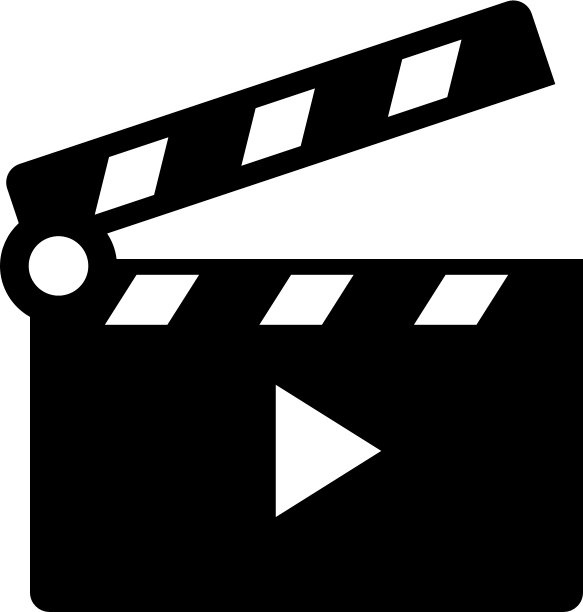 اعرض الفيلم على الشريحة رقم 5.وبمجرد الانتهاء من عرض الفيلم، قُم بتوجيه السؤال التالي:من يستطيع أن يشرح لي، وباختصار، ما الذي يعرضه لنا هذا الفيلم القصير؟ قُم بتشجيع المشاركين على تبادل وجهات النظر، والإجابة بأنفسهم عن الأسئلة التي أثيرت خلال المناقشات. قُم بالتوضيح عند الضرورة.وفي الختام، قُم بتنظيم مائدة مستديرة سريعة.وفي الختام، هل يمكنكم أن تشرحوا لي ما فهمتموه عن فوائد ردود الأفعال (REX)؟وفي أنشطتكم الخاصة، كيف يمكنكم استخدام ردود الأفعال؟مائدة مستديرة للإجابات.كن على علم، على سبيل المثال، بأن المشاركين يقترحون البدء من خلال قراءة ردود الأفعال (REX) المتاحة من أجل أنشطتهم.يعرض هذا الفيلم لمثال (فني إلى حد ما) حول استخدام ردود الأفعال (REX) للتكرير والكيماويات من خلال موقع تكرير وكيماويات آخر من أجل تحسين السلامة.إذا كان الفيلم معقدًا جدًا بالنسبة للمشاركين، فاعرض الشريحة رقم 6من أجل إعطاء مضمون عملي لردود الأفعال (REX).05 دقائق			00:30قُم بتقديم الشكر.تذكير بأهداف هذه الوحدة:في نهاية هذه الوحدة، سوف يكون المشاركون قد تمكنوا مما يلي: معرفة مجالات استخدام ردود الأفعال.فهم الفائدة منها / أهميتها في نظام الإدارة.